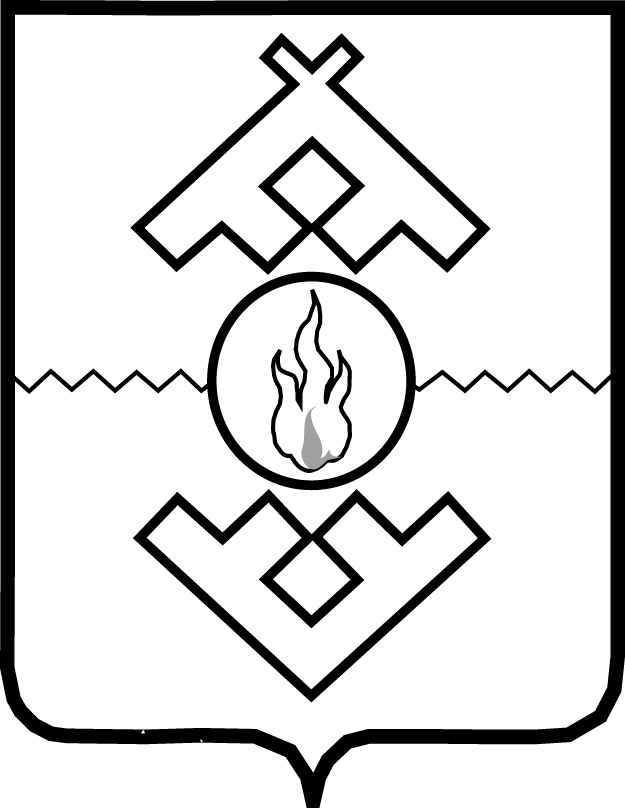 Департамент здравоохранения,труда и социальной защиты населенияНенецкого автономного округаприказот __ ________ 2022 г. № ____г. Нарьян-МарВ соответствии с постановлением Администрации Ненецкого автономного округа от 11.08.2016 № 260-п «О совершенствовании систем оплаты труда работников государственных учреждений Ненецкого автономного округа» ПРИКАЗЫВАЮ:1. Внести изменения в отдельные приказы Департамента здравоохранения, труда и социальной защиты населения Ненецкого автономного округа согласно Приложению.2. Настоящий приказ вступает в силу через десять дней после 
его официального опубликования, но не ранее 01 апреля 2022 года.Руководитель Департамента здравоохранения, труда и социальной защиты населения Ненецкого автономного округа                                                                         Е.С. ЛевинаПриложениек приказу Департаментаздравоохранения, труда и социальной защиты населенияНенецкого автономного округаот __.03.2022 № ___«О внесении изменений в отдельные приказы Департамента здравоохранения, труда и социальной защиты населения Ненецкого автономного округа»Изменения в отдельные приказы Департамента здравоохранения, труда и социальной защиты населения Ненецкого автономного округа1. В пункте 53 Примерного положения об оплате труда работников бюджетных учреждений государственной системы здравоохранения населения Ненецкого автономного округа, утвержденного приказом Департамента здравоохранения, труда и социальной защиты населения Ненецкого автономного округа от 30.09.2016 № 99 (с изменениями, внесенными приказом Департамента здравоохранения, труда и социальной защиты населения Ненецкого автономного округа от 20.09.2021 № 41) слова «, по согласованию с руководителем Департамента,» исключить.2. В пункте 50 Примерного положения об оплате труда работников государственных бюджетных учреждений в сфере социального обслуживания населения, подведомственных Департаменту здравоохранения, труда 
и социальной защиты населения Ненецкого автономного округа, утвержденного приказом Департамента здравоохранения, труда и социальной защиты населения Ненецкого автономного округа от 10.10.2016 № 107 
(с изменениями, внесенными приказом Департамента здравоохранения, труда и социальной защиты населения Ненецкого автономного округа от 19.03.2020 № 17) слова «, по согласованию с руководителем Департамента» исключить._________О внесении изменений в отдельные приказыДепартамента здравоохранения, труда и социальной защиты населенияНенецкого автономного округа